Ул.”Независимост” № 20, централа: 058/60889факс:058/600806;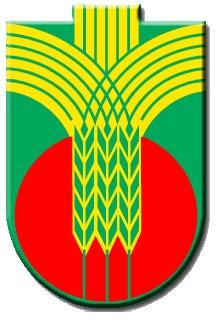 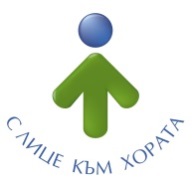 e-mail: obshtina@dobrichka.bg; web site: www.dobrichka.bgДОДОБРИЧКИ ОБЩИНСКИ СЪВЕТГРАД ДОБРИЧДОКЛАДНА ЗАПИСКАОТ СОНЯ ИВАНОВА ГЕОРГИЕВАКмет на община Добричка, град ДобричОТНОСНО: Актуализация на годишната програма за управление и разпореждане с общинско имущество за 2024г. земеделски земи от общинския поземлен имот, земеделски земи в граници на населените места, трайни насаждения и отдаване под наем на обекти, в община Добричка. УВАЖАЕМИ  ДАМИ И ГОСПОДА, ОБЩИНСКИ СЪВЕТНИЦИ,В община Добричка постъпиха докладни записки от кметовете и кметските наместници с предложения за отдаване под наем на земеделски земи – частна общинска собственост в и извън границите на населените места, както следва:В община Добричка постъпи докладна записка от кметския наместник на с.Крагулево, с предложения за отдаване под наем на урегулирани поземлени имоти за земеделско ползване – публична общинска собственост за срок от пет стопански години, както следва:В община Добричка постъпиха докладни записки с предложения за отдаване под наем за помещения в сгради - публична общинска собственост за срок от пет години, както следва:Имотите не са предвидени за отдаване под наем в Годишната програма за управление и разпореждане с общинско имущество за 2024г., приета с Рещение №44/31.01.2024г. на Добрички общински съвет.Очакваните приходи са определени съгласно Приложение №1, т. I, т.IV и т. VI към Наредба № 4 за реда за придобиване, управление и разпореждане с общинското имущество  на Добрички общински съвет.Предвид гореизложеното, предлагам Добрички общински съвет да приеме следното: ПРОЕКТ!РЕШЕНИЕ:I. На основание чл. 21, ал.1, т.8 от Законa за местното самоуправление и местната администрация, чл.8, ал.9 от Закона за общинската собственост, във връзка с чл.5, ал.1 от Наредба №4 за реда за придобиване, управление и разпореждане с общинското имущество на Добрички общински съвет, Добрички общински съвет дава съгласие да бъде актуализирана Програмата за управление и разпореждане с общинско имущество за 2024г., приета с Решение №44/31.01.2024г., както следва: В т.1.4 Имоти – земеделска земя в границите на населените места /УПИ/ за отдаване под наем за срок от 5/пет/ стопански годиниОчакваният приход е в размер на 267 лв. /двеста шестдесет и седем лева/ без ДДС, определен съгласно Приложение №1, т.IV, от Наредба №4 на Добрички общински съвет.В т.1.6 Имоти – трайни насаждения за отдаване под наем за срок от 1 /една/ годинаОчакваният приход е в размер на 3529 лв. /три хиляди петстотин двадесет и девет лева/, определен съгласно Приложение №1, т. VI, от Наредба №4 на Добрички общински съвет.В т.1.9 Имоти – сгради и помещения за отдаване под наем за срок от 5 /пет/ години:Очакваният приход е в размер на 61 лв. /шестдесет и един лева/, определен съгласно Приложение №1, т. I, от Наредба №4 на Добрички общински съвет.II. На основание чл. 21, ал.1, т.8 от Законa за местното самоуправление и местната администрация, чл.8, ал.2 от Закона за общинската собственост и чл.33, ал.1, ал.2 и ал.3 от Наредба №4 за реда за придобиване, управление и разпореждане с общинското имущество на Добрички общински съвет, Добрички общински съвет определя за отдаване под наем чрез публичен търг с тайно наддаване, проведен по реда и условията на Наредба №4, за срок от 5/пет/ години, както следва:- Имоти – земеделска земя в границите на населените места /УПИ/ за отдаване под наем за срок от 5/пет/ стопански години- Имоти – трайни насаждения за отдаване под наем за срок от 1 /една/ година- Имоти – сгради и помещения за отдаване под наем за срок от 5 /пет/ години:III. Съгласно чл.52, ал.5, т.2 от Закона за местното самоуправление и местната администрация, 30 /тридесет/ на сто от постъпленията от наем на имотите, да се използват за изпълнение на дейности от местно значение в съответното населено място.IV. Възлага на кмета на община Добричка, последващите законови действия.Приложение към докладната записка:Докладна записка с рег.№ВхК-Е-1364/07.06.2024г. от кметския наместник на с.КрагулевоДокладна записка с рег.№ВхК3150/04.06.2024г. от кмета на с.ОдърциДокладна записка с рег.№ВхК-2539/13.05.2024г. от кметския наместник на с.Прилеп Докладна записка с рег.№ВхК-998/29.03.2024г. от кмета на с.Одърци Докладни записки с рег.№ВхК-2473/09.05.2024г. от кмета на с. Батово Докладна записка с рег.№ВхК-Е-1261/28.05.2024г. от кмета на с. ПлачидолКопия от актове за общинска собственост ВНОСИТЕЛ:СОНЯ ГЕОРГИЕВАКмет на община ДобричкаСъгласували:                                                                                                                    Иван ПейчевЗам. кмет УТСОСПООСДата:    Инж. Таня ВасилеваДиректор дирекция УТСОСПООСДата:Адвокат:Юрист при община ДобричкаДата: Изготвил:Валентина КолеваСт. специалист ОСИДата№ по редНаселено мястоПИ с идентификатор Начин на трайно ползванеКатего-рияПлощ  /дка/1.ОдърциУПИ IV-48, кв.191,200УПИ ХII-общ. кв.18А1,3502.Прилеп58339.11.41Овощна градина1088,207№ по редНаселено мястоУПИ, кв.Площ /дка/1КрагулевоИдеална част, целият с площ 4,739дкаУПИ I-училище, кв.202,000№ по редКметство, наместничество / Обект - помещения, терениПлощ в кв.м.1с.БатовоПомещение  в сграда / кметство/ на 1-ви етаж, построена в УПИ II, кв.8- публична общинска собственост - за офис152с.ПлачидолПомещение  в сграда / кметство/ на 1-ви етаж, построена в УПИ I, кв.17 -  публична общинска собственост - за офис9№ по редНаселено мястоУПИ, кв.Площ /дка/12341ОдърциУПИ IV-48, кв.191,200УПИ ХII-общ. кв.18А1,3502КрагулевоИдеална част, целият с площ 4739УПИ I-училище, кв.202,000№ по редНаселено мястоПИ с идентификаторНачин на трайно ползванеПлощ /дка/1Прилеп58339.11.41Овощна градина88,207№ по редКметство, наместничество / Обект - помещения, терениПлощ в кв.м.1с.БатовоПомещение  в сграда / кметство/ на 1-ви етаж, построена в УПИ II, кв.8- публична общинска собственост - за офис152с.ПлачидолПомещение  в сграда / кметство/ на 1-ви етаж, построена в УПИ I, кв.17 -  публична общинска собственост - за офис9№ по редНаселено мястоУПИ, кв.Площ /дка/Начална годишна тръжна цена в лева без ДДС1ОдърциУПИ IV-48, кв.191,20079УПИ ХII-общ. кв.18А1,350762КрагулевоИдеална част, целият с площ 4739УПИ I-училище, кв.202,000112№ по редНаселено мястоПИ с идентификаторНачин на трайно ползванеПлощ /дка/Начална тръжна цена в лева123451Прилеп58339.11.41Овощна градина88,2073529№ по редКметство, наместничество / Обект - помещения, терениПлощ в кв.м.Начална месечна тръжна цена в лева без ДДС1с.БатовоПомещение  в сграда / кметство/ на 1-ви етаж, построена в УПИ II, кв.8- публична общинска собственост - за офис15382с.ПлачидолПомещение  в сграда / кметство/ на 1-ви етаж, построена в УПИ I, кв.17 -  публична общинска собственост - за офис923